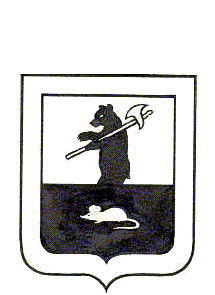 Муниципальный Совет городского поселения МышкинРЕШЕНИЕ Об утверждении Соглашения о передаче контрольно-счетному органу Мышкинского муниципального района полномочий контрольно – счетного органа городского поселения Мышкин по осуществлению внешнего муниципального финансового контроля на 2021 годПринято Муниципальным Советом	   городского поселения Мышкин«08» декабря 2020 года   	В соответствии с Федеральным законом от 06.10.2003 года № 131-ФЗ «Об общих принципах организации местного самоуправления в Российской Федерации», Федеральным законом от 07.02.2011 года № 6-ФЗ «Об общих принципах организации и деятельности контрольно-счетных органов субъектов Российской Федерации и муниципальных образований», Уставом городского поселения Мышкин,Муниципальный Совет городского поселения Мышкин РЕШИЛ:Утвердить Соглашение о передаче контрольно-счетному органу Мышкинского муниципального района полномочий контрольно-счетного органа городского поселения Мышкин по осуществлению внешнего муниципального финансового контроля на 2021 год.Контроль за исполнением решения возложить на постоянную комиссию по бюджету, налогам и финансам Муниципального Совета городского поселения Мышкин.Настоящее решение опубликовать в газете «Волжские зори».Решение вступает в силу с 01.01.2021 года. Глава городского                                             Председатель Муниципального поселения Мышкин                  	Совета городского поселения Мышкин____________________Е.В. Петров               ___________________ Л.А. Чистяков«08» декабря 2020 года № 21                     